Заключение об оценке регулирующего воздействия проектов муниципальных нормативных правовых актов Ульяновской области	Управление экономического и стратегического планирования Администрации муниципального образования «Новомалыклинский район» в соответствии с Законом Ульяновской области от 05.11.2013 № 201-ЗО «О порядке проведения оценки регулирующего воздействия проектов нормативных правовых актов Ульяновской области и проектов муниципальных нормативных правовых актов,  порядке проведения экспертизы нормативных правовых актов Ульяновской области и муниципальных нормативных правовых актов, затрагивающих вопросы осуществления предпринимательской и инвестиционной деятельности, и порядке проведения оценки фактического воздействия нормативных правовых актов Ульяновской области, затрагивающих осуществление предпринимательской и инвестиционной деятельности», пунктом 4.2 Положения о проведении оценки регулирующего воздействия проектов нормативных правовых актов Ульяновской области, утверждённого постановлением Администрации муниципального образования «Новомалыклинский район» от 10.07.2015 № 461 «Об утверждении Положения о проведении оценки регулирующего воздействия проектов нормативных правовых актов муниципального образования «Новомалыклинский район», затрагивающих вопросы осуществления предпринимательской и инвестиционной  деятельности» (далее – Положение), рассмотрело проект Постановления Администрации муниципального образования «Новомалыклинский район» Ульяновской области «Об утверждении Порядка отбора инвестиционных проектов и принятия решений о присвоении инвестиционным проектам статуса приоритетного инвестиционного проекта муниципального образования «Новомалыклинский район»» (далее – проект акта), подготовленный и направленный для подготовки настоящего заключения отделом планирования, инвестиций и развития предпринимательства (далее – разработчик акта), и сообщает следующее:1. Описание предлагаемого регулирования.Проектом постановления «Об утверждении Порядка отбора инвестиционных проектов и принятия решений о присвоении инвестиционным проектам статуса приоритетного инвестиционного проекта муниципального образования «Новомалыклинский район»» утверждается порядок отбора инвестиционных проектов и принятия решений о присвоении инвестиционным проектам статуса приоритетного инвестиционного проекта муниципального образования «Новомалыклинский район». Описывается порядок организации проведения отбора инвестиционных проектов в целях присвоения им статуса приоритетного инвестиционного проекта и Процедура проведения отбора инвестиционных проектов в целях присвоения им статуса приоритетного инвестиционного проекта.                     2. Проблема, на решение которой направлен предлагаемый способ регулирования, оценка негативных эффектов, возникающих в связи с наличием рассматриваемой проблемы.Отсутствие муниципальной поддержки инвестиционных проектов, реализуемых на территории муниципального образования «Новомалыклинского района» Ульяновской области. 3. Обоснование целей предлагаемого регулирования. Проект разработан с целью утверждения порядка отбора инвестиционных проектов и принятия решений о присвоении инвестиционным проектам статуса приоритетного инвестиционного проекта муниципального образования «Новомалыклинский район».4. Анализ международного опыта, опыта субъектов Российской Федерации и других муниципальных образований в соответствующей сфере (при наличии информации).В ходе анализа проекта акта был изучен международный опыт и опыт других муниципальных образований Российской Федерации и Ульяновской области.   Международный опыт в соответствующей сфере: предоставление налоговых льгот субъектам инвестиционной деятельности, является составляющей активной инвестиционной политики.Опыт субъектов РФ и муниципальных образований Ульяновской области в соответствующей сфере: Субъекты РФ и муниципальные образования Ульяновской области активно используют налоговые льготы инвестиционным проектам, получившим статус приоритетного либо особо значимого инвестиционного проекта, в качестве механизма стимулирования инвестиционной деятельности.5. Анализ предлагаемого регулирования и иных возможных способов решения проблемы.По итогам оценки регулирующего воздействия проекта акта считаем, что с принятием  постановления администрации муниципального образования «Новомалыклинский район» Ульяновской области «Об утверждении Порядка отбора инвестиционных проектов и принятия решений о присвоении инвестиционным проектам статуса приоритетного инвестиционного проекта муниципального образования «Новомалыклинский район»» будут регламентированы порядок организации проведения отбора инвестиционных проектов в целях присвоения им статуса приоритетного инвестиционного проекта и процедура проведения отбора инвестиционных проектов в целях присвоения им статуса приоритетного инвестиционного проекта.                      Регулированием будут затронуты субъекты малого, среднего предпринимательства, представители бизнеса, которые готовы стать инвесторами на территории МО «Новомалыклинский район».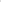 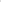 Иным способом решения проблемы является создание муниципального индустриального парка, резидентам которого будут предоставляться налоговые льготы. Однако принятие постановления администрации муниципального образования «Новомалыклинский район» Ульяновской области «Об утверждении Порядка отбора инвестиционных проектов и принятия решений о присвоении инвестиционным проектам статуса приоритетного инвестиционного проекта муниципального образования «Новомалыклинский район»» в настоящее время наиболее доступный (бюджетный) способ решения проблемы для муниципального образования «Новомалыклинский район». Так как для размещения инвесторов на территории муниципального индустриального парка необходимо выделение из бюджета муниципального образования средств на создание необходимой инфраструктуры (не менее 5 млн. рублей) и не всех инвесторов возможно разместить на территории муниципального индустриального парка (ограниченная площадь).  Проект постановления Администрации «Об утверждении Порядка отбора инвестиционных проектов и принятия решений о присвоении инвестиционным проектам статуса приоритетного инвестиционного проекта муниципального образования «Новомалыклинский район»» не противоречит действующему законодательству.6. Анализ основных групп участников отношений, интересы которых будут затронуты предлагаемым правовым регулированием.Представители бизнеса, субъекты малого и среднего предпринимательства, которые станут инвесторами на территории муниципального образования «Новомалыклинский район».7. Оценка рисков решения проблемы предложенным способом регулирования и рисков негативных последствий.    Риски отсутствуют.8. Иные сведения, позволяющие оценить обоснованность предлагаемого регулирования. Иные замечания и предложения по проекту акта.В рамках публичных обсуждений поступило 5 замечаний и предложений по проекту акта.9.   Сведения о проведении публичных обсужденийВ рамках публичных обсуждений разработчиком проекта акта, вопросы для публичных обсуждений были размещены 05.12.2019-20.12.2019 на специализированном ресурсе для проведения публичных обсуждений http://nmalykla.ulregion.ru/administaciya/8358/8359/13681.html.Информация о месте размещения материалов дня публичных обсуждений проекта акта одновременно была направлена в АНО «Центр развития предпринимательства Новомалыклинского района» Ульяновской области.10. Выводы по результатам проведения оценки регулирующего воздействия. По итогам оценки регулирующего воздействия проекта акта считаем, что наличие проблемы целесообразность её решения с помощью данного способа регулирования вполне обоснованы, что проект акта не содержит положений, вводящих избыточные обязанности, запреты и ограничения для субъектов предпринимательской и инвестиционной деятельности или способствующих их ведению, а также положений, способствующих возникновению необоснованных расходов субъектов предпринимательской и инвестиционной деятельности и расходов консолидированного бюджета муниципального образования «Новомалыклинский район». Заместитель главы администрации - начальник управления экономического и стратегического планирования администрации муниципального образования «Новомалыклинский район»	                                                                    Синицина Л.П.